Урок по математике в 6 классеТема урока: “Умножение чисел с разными знаками”Учитель: Белова Людмила ГригорьевнаЦели урока: формировать навык умножения двух отрицательных чисел и чисел с разными знаками, учить использовать при вычислениях свойства умножения.  Задачи урока:Образовательные:  Закрепление правил по данной теме, формирование умений и навыков работы с операциями умножения  чисел с разными знаками, проводить анализ заданий и способов их выполнения. Развивающие:   Развитие познавательного интереса, логического мышления, памяти, внимания; развитие культуры устной и письменной речи, развитие умения обобщать. Воспитательные:  Воспитание активности, привитие учащимся навыков самостоятельной работы, воспитание рациональной организации времени, воспитание эмоционального отношения к математике. Тип урока:  урок применения знаний и умений. Формы организации урока: индивидуальная, фронтальная, парная.Педагогические технологии:  использование на уроке разноуровневых заданий.Личностно-ориентированное обучение трудно представить без разноуровневых заданий с возможностью выбора задач и значимых для ученика способов их выполнения.  Под разноуровневый подходом в обучении понимаем такую систему обучения, при которой каждый ученик, овладевая некоторым минимумом общеобразовательной подготовки, являющейся общезначимой и обеспечивающей возможность адаптации в постоянно изменяющихся жизненных условиях, получает право и возможность уделять преимущественное внимание тем направлениям, которые в наибольшей степени отвечают его склонностям. Класс разбивают на несколько уровней.     Первый урок новой темы одинаков для всех учащихся. На следующих уроках происходит разноуровневая работа. Уровень А- возвращаются к основным моментам и повторяют снова. Уровень В- сосредотачиваются на упражнениях, которые требуют решения, старания и понимания основных положений тем и умений . Задания для  уровня  С- переходят от обязательных  в творческие, с девизом «Думай и дерзай». На данном уроке мной применяются основные методические средства:Многократное повторение  правила умножения чисел с разными и одинаковыми знаками.Использование наглядностей различных видов, в различных ситуациях ( мультимедиа презентации)Разноуровневая устная работа (на устной разминке обязательно использую задания разного уровня  так, чтобы каждый ученик смог выполнить хотя бы одно задание. Я считаю, что это стимулирует интерес ученика к изучению предмета). Разноуровневый  подбор  письменных упражнений.  Кроме упражнений из учебника заранее готовлю  карточку с дополнительными заданиями  уровня С.         На данном уроке   так же использую  информационно-коммуникативные технологии. Использование ИКТ на уроках математики мне позволяет: сделать процесс обучения более интересным, ярким, увлекательным за счёт богатства мультимедийных возможностей; эффективно решать проблему наглядности обучения, расширить возможности визуализации учебного материала, делая его более понятным и доступным для учащихся; индивидуализировать процесс обучения за счёт возможности создания и использования разноуровневых заданий. Метод обучения:  репродуктивный методДля приобретения навыков и умений через систему заданий организуется деятельность обучаемых по неоднократному воспроизведению сообщенных им знаний и показанных способов деятельности. Демонстрация ресурсов с использованием ИКТ: мультимедиа-проектор, компьютер учителя.Учебник :  Н.Я.Виленкин ,Математика , 6 класс, издательство «Мнемозина»,М.:2009 г.План  урока1.Организационные  моменты. Озвучивание темы урока.2.  Устная работа. 3. Решение упражнений по теме урока. Выполнение самостоятельной  работы. 4. Итог урока.5. Домашнее задание.Ход урока1. Организационные  моменты. Озвучивание темы урока.-Здравствуйте, ребята! Чем мы занимались на предыдущих уроках? (Умножением положительных и отрицательных  чисел.) - Сегодня мы продолжим работать над умножением  положительных и отрицательных  чисел. Задача каждого из вас - разобраться в том, как он освоил эту тему, и если потребуется  доработать то, что еще не совсем получается. 2. Актуализация знанийУрок начнем с устной математической разминки .(На устной разминке обязательно использую задания разного уровня  так, чтобы каждый ученик смог выполнить хотя бы одно задание. Я считаю, что это стимулирует интерес ученика к изучению предмета).  Задание №1Слайд №3Сколько треугольников на рисунке? (уровень А) Задание №2   (уровень С)Слайд 4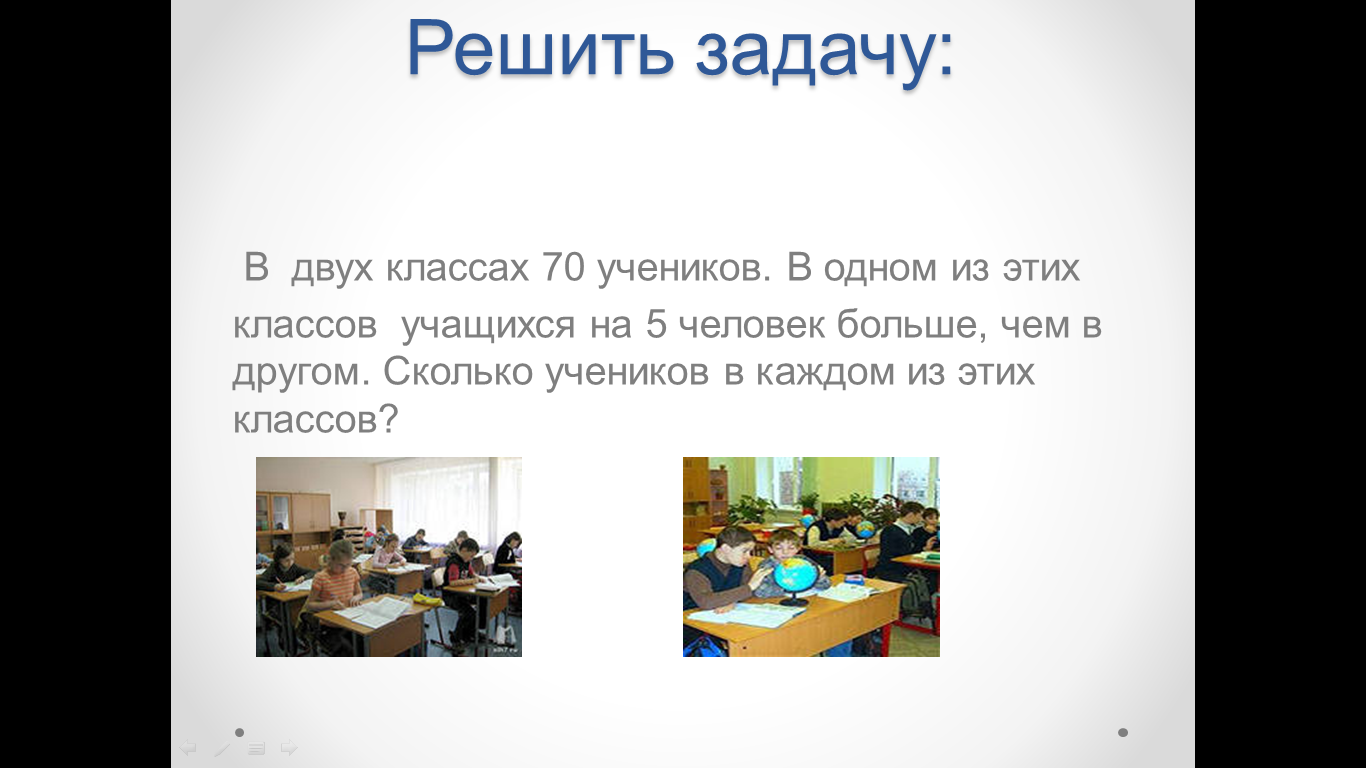 Слайд 5      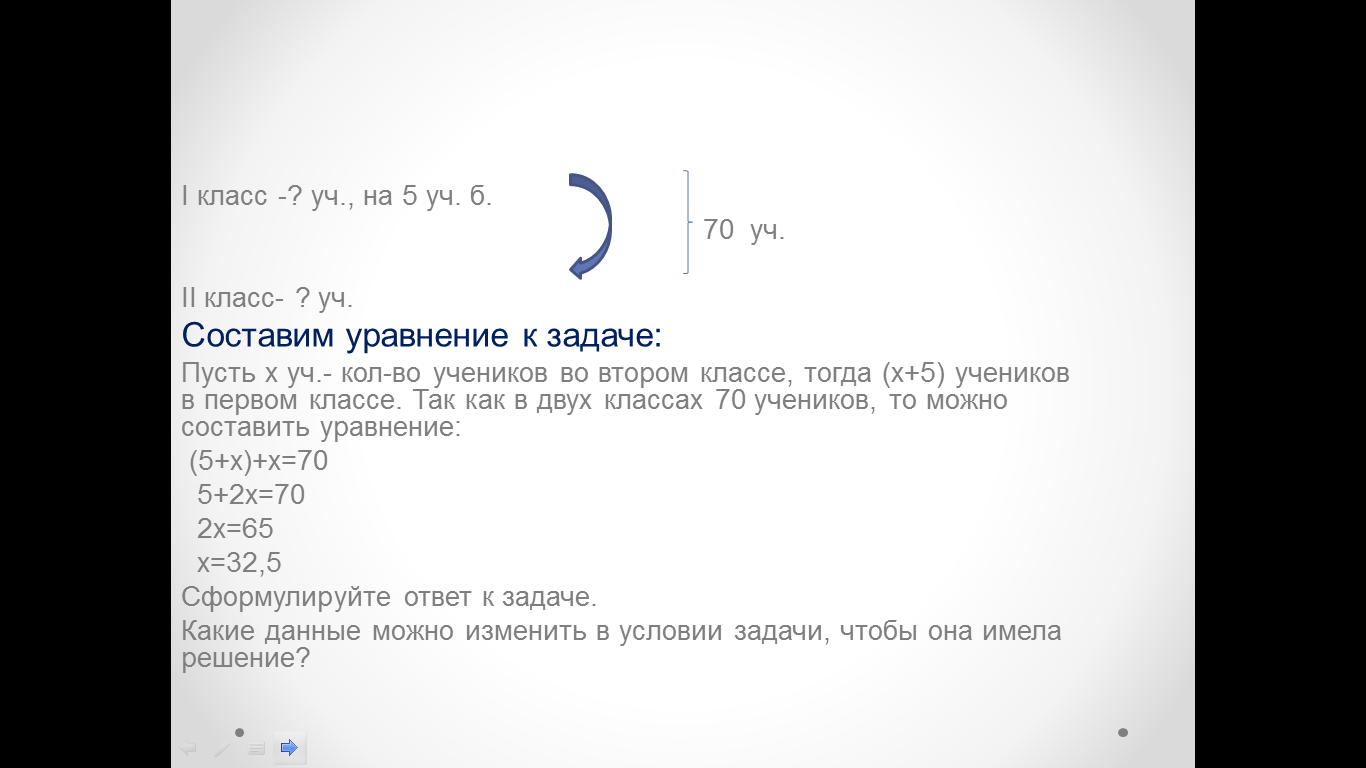  Задание№3    Повторим правила сложения и вычитания положительных и отрицательных чисел.Выполним задание ( см. слайд 7) (уровень В)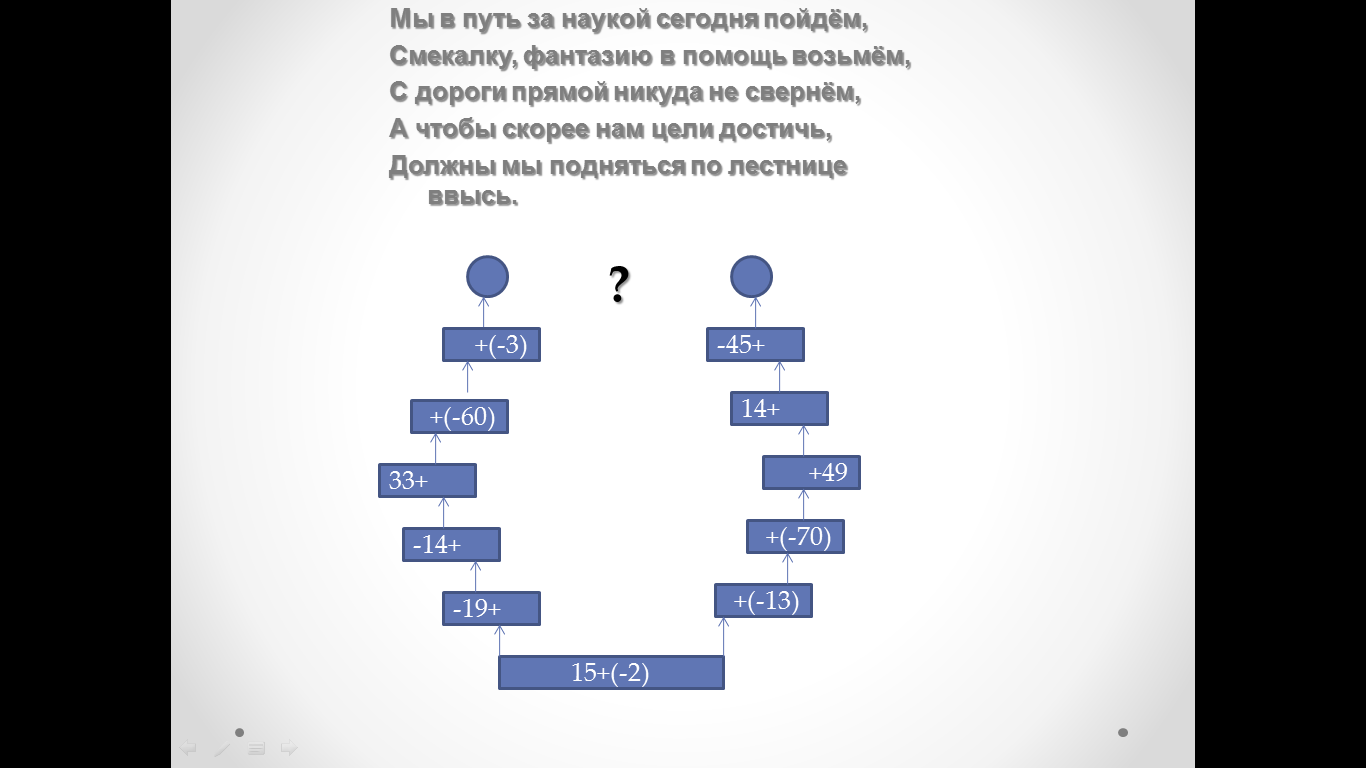 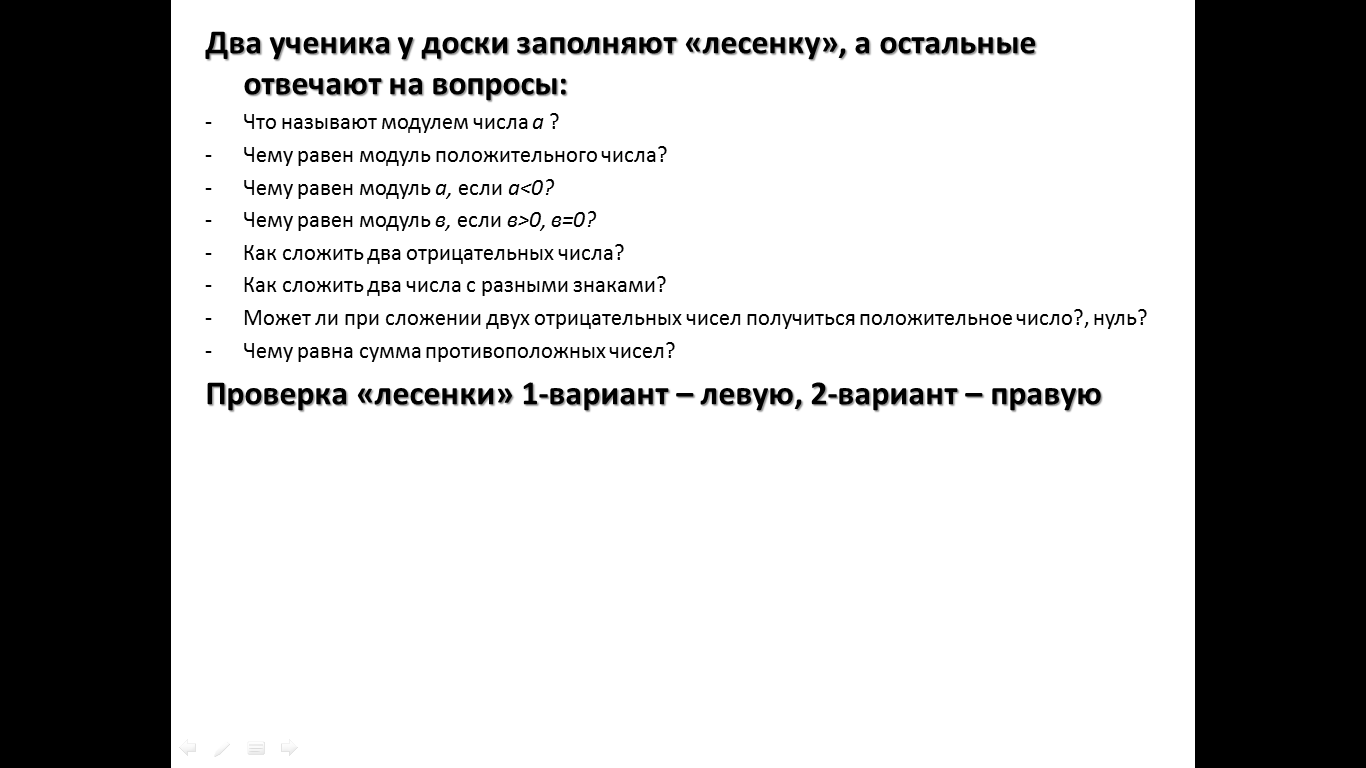 Сформулируйте  правило  умножения  положительных и отрицательных чисел.Вспомнить мнемоническое правило. (Слайд 7)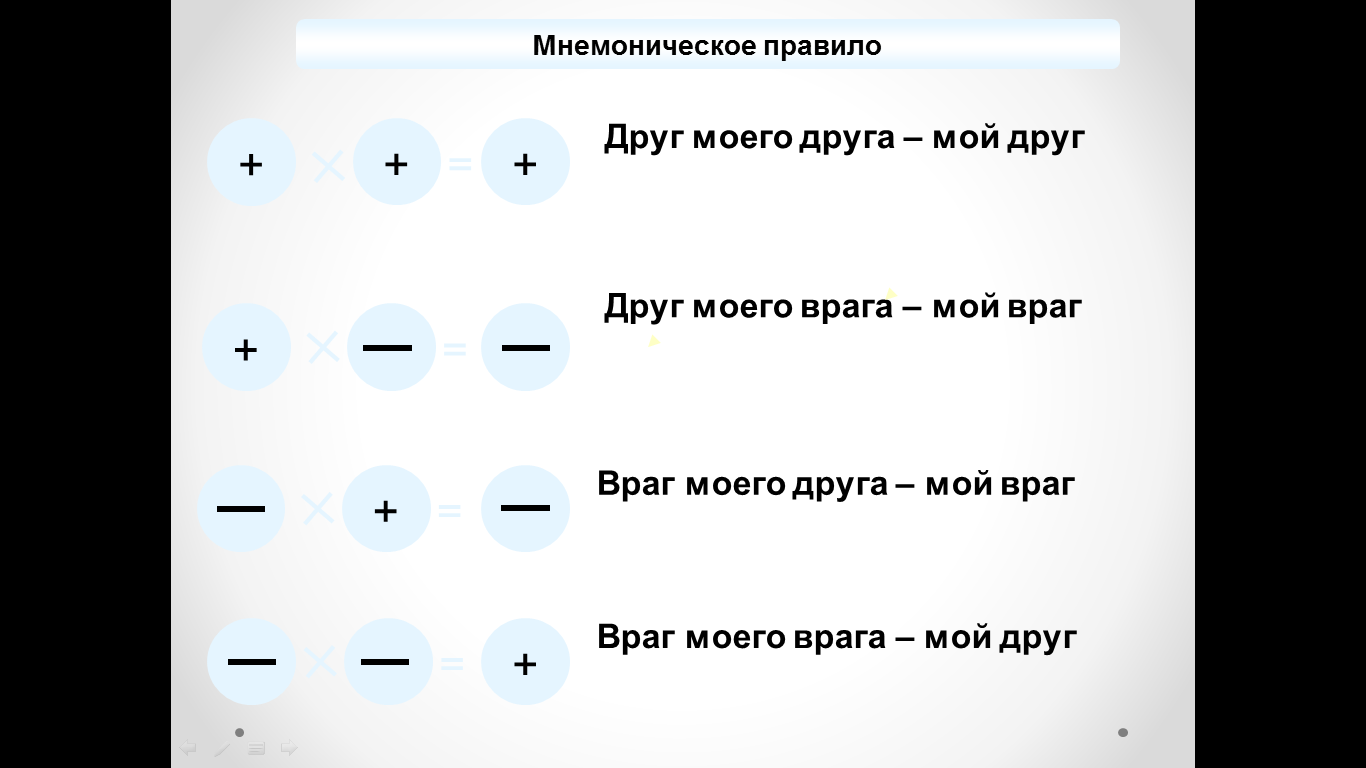 Разберем упражнения :  (слайд 8) (уровень В)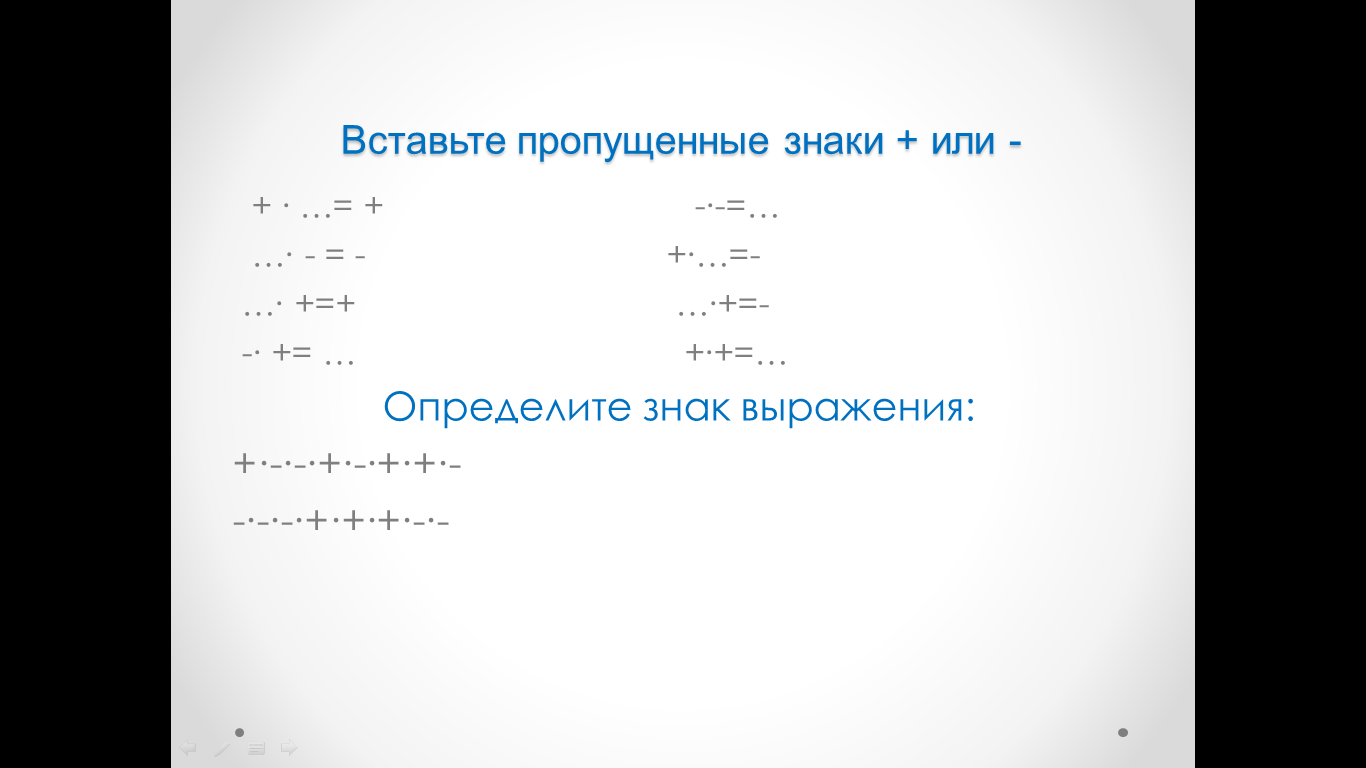 Выполните умножение: (слайд 9) (уровень А)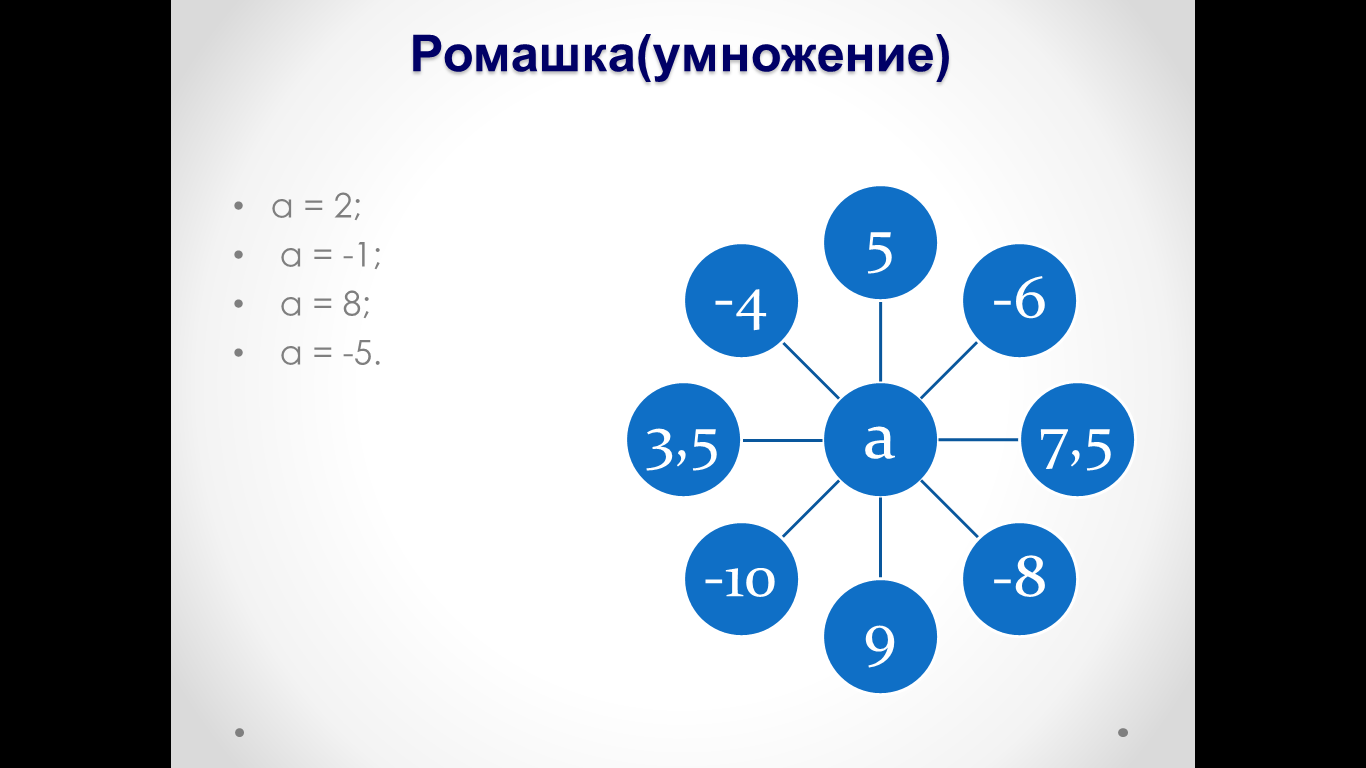 Подберите число и поставьте его вместо многоточия так, чтобы получилось верное равенство(уровень В)…∙(-5,7)=5,7                -17,3∙ …=0	-3∙…=27…∙(-8,9)=-8,9               -1,6 …=16               -5∙…=-45Далее разберем  упражнения  из учебника№ 1125 (уровень А)Выполните умножение и сделайте вывод:а) 1∙(-3,9) =-3,9б) (-1)∙7,4=-7,4в) -65∙(-1) =65г) -1∙7,4=-7,4№ 1128 (уровень  В)Догадайтесь, чему равен корень уравнения, и выполните проверку: (проговорить с учащимися формулировку задания)а)-8∙х=72    х=-9 Проверка:   -8∙(-9)=72 –верноб) -4∙х=-40    х=10Проверка:  -4∙10=-40 – верно в) 6∙у=-54    у=-9Проверка:  6∙(-9)=-54-верноГ) -6∙у=66   У=-11Проверка: -6∙(-11)=66 –верно3.  Проведение самостоятельной работы. (Слайд 10) ( уровень А а),б), уровень В в)д), уровень С(г))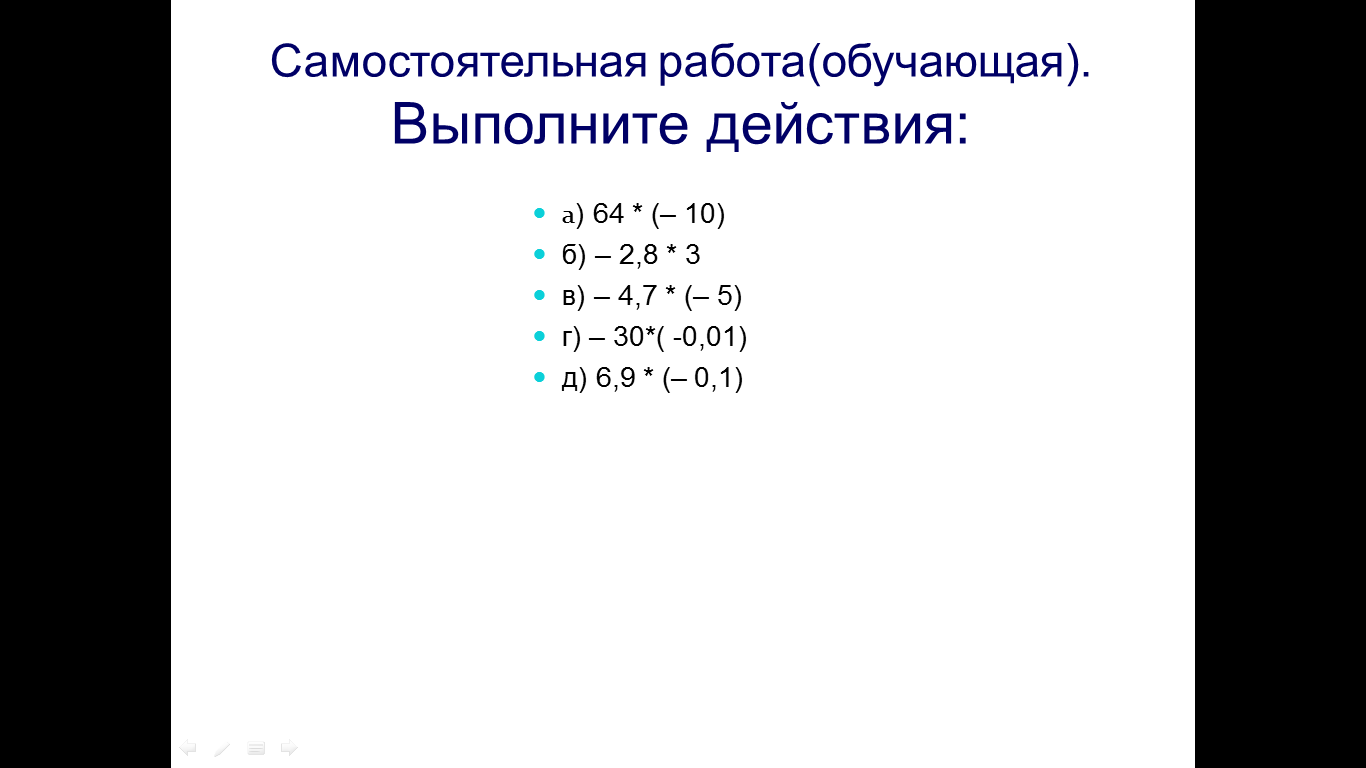 Учащиеся меняются тетрадями, выполняют проверку, сверяя ответы , ставят оценку.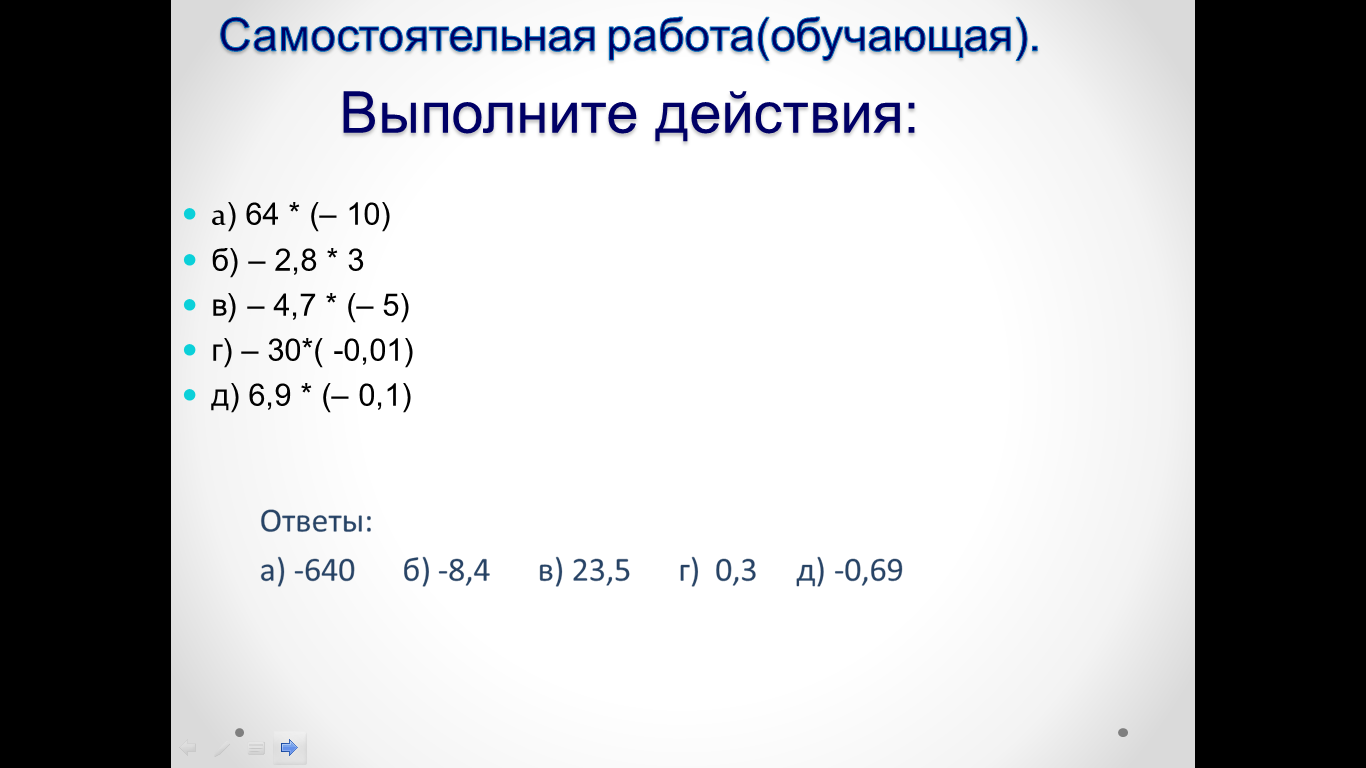 Проведение физкультминутки4. Решение упражненийУчащиеся у доски решают упражнения из учебника:№ 1129 (а,б,в,д,е) (уровень В)При выполнении упражнения  обратить внимание учащихся на обязательное определение порядка действий.а)   3∙(-2)+(-3)∙(-4)-(-5)∙7=413∙(-2)=-6(-3)∙(-4)=12(-5)∙7=-35-6+12=66-(-35)=41б)  (-18+23-16+9)∙(-18)=36    1) -18+23-16+9=-2    2)-2∙(-18)=36в) (-4,5+3,8)∙(2,01-3,81)=1,26    1) -4,5+3,8=-0,7    2) 2,01-3,81=-1,8    3)-0,7∙(-1,8)=1,26д) -4,5∙0,1+(-3,7)∙(-2,1)-(-5,4)∙(-0,2)=6,241) -4,5∙0,1=-0,452) (-3,7)∙(-2,1)=7,773) (-5,4)∙(-0,2)=1,084)-0,45+7,77=7,325)7,32-1,08=6,24е) (2,3∙(-1,8)-1,4∙(-0,8))∙(-1,5)=4,521) 2,3∙(-1,8)=-4,142) 1,4∙(-0,8)=-1,123)-4,14-(-1,12)=-3,024)-3,02∙(-1,5)=4,52Дополнительное задание (уровень С) :(заранее заготовить карточки)Вычислите:а)   -2б)   -в) 22,5-2433Подведение итогов урока- Какое число получается в результате умножения четного количества отрицательных чисел?- При каких значениях а,в будут верны неравенства  ав<0 ; ав>0?-Какие задания были для вас  сложными?- Какие задания были для вас  легкими?-Какие задания были для вас интересными?Домашнее задание : №1129(г,ж,з), №1130(г,д)